CITY OF PINE BLUFF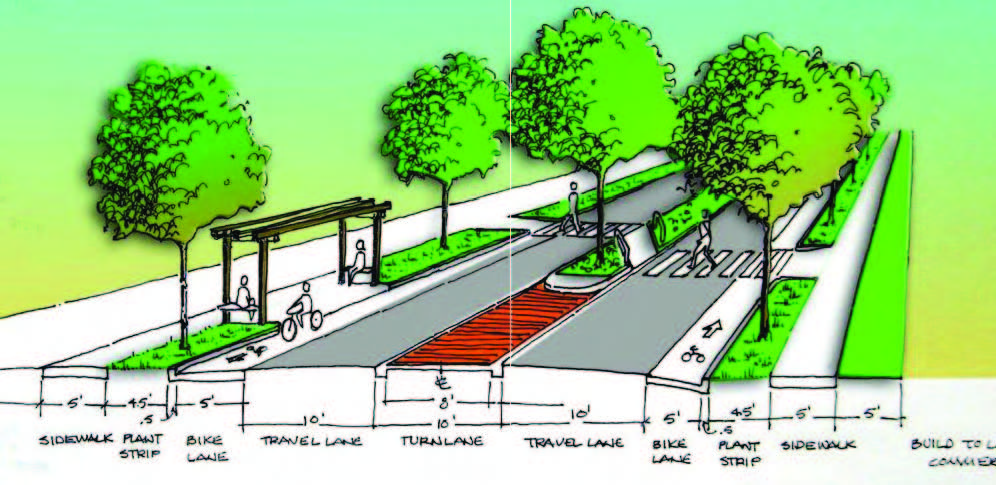 PLANNING COMMISSIONApril 30TH, 2019    4:00 p.m.City Council Chambers                                                AGENDACALL TO ORDERCONSIDERATION OF MINUTES: March 26th, 2019OLD BUSINESS:            1. Use Permit on Review request to establish a community vegetable or              flower garden at 1002 Indiana Street within a R-3, Residential zone. 	2. Use Permit on Review request to establish a community vegetable or              flower garden at 1006 Indiana Street within a R-3, Residential zone. 	3. Use Permit on Review request to establish a community vegetable or              flower garden at 2405 Reeker Street within a R-4, Residential zone. 	4. Use Permit on Review request to establish a community vegetable or              flower garden at 2401 Reeker Street within a R-4, Residential zone. 	5. Use Permit on Review request to establish a community vegetable or              flower garden at 2809 Whiteside Street within a R-3, Residential zone.           6. Use Permit on Review request to establish a church at 2809 Camden              Road within a B-3, Highway Commercial zone.NEW BUSINESS:     	7. Use Permit on Review request to establish a cigar lounge at 1520 S.              Main Street within a B-4, General Commercial zone.	8. Request to rezone the property located southwest of the intersection of              Hazel Street and Sheffield Drive from R-1, Residential to B-3, Highway              Commercial.	9. Street Closing request by Union Pacific Railroad to close a portion of              Maple Street between blocks G & H of James and Simpson Addition, a              portion of Maple Street between blocks 11 and 12 of Tannehill and              Owens Addition, a portion of Hickory Street between blocks E and F of              James and Simpson Addition, apportion of 5th Avenue between block F              and N located in James and Simpson Addition, a portion of 4th Avenue              between Plum Street and Spruce Street in the James and Simpson              Addition and a portion of the platted alley in block N and a part of the              East half of Cypress Street in James and Simpson Addition.	10. Amendment to Section 29 – Zoning as it relates to event centers.CITY OF PINE BLUFF                                                                       PLANNING COMMISSIONApril 30th, 2019   4:00 pmcontinued	11. Amendments to Section – 22 – Signs and Advertising.	12. Review of Planning Commission Approval of a recycling center located                at 2315 W. 6th Avenue.COMMITTEE REPORTS: NonePLANNING DIRECTOR REPORT: NoneADMINISTRATIVE MATTERS: NoneOPEN DISCUSSIONADJOURNMENTPage 2 of 2